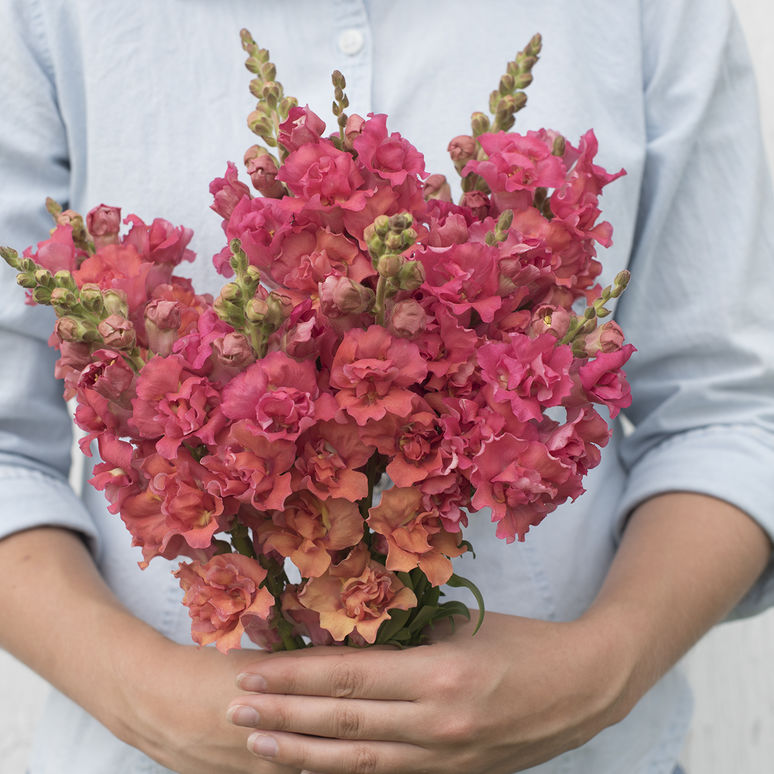 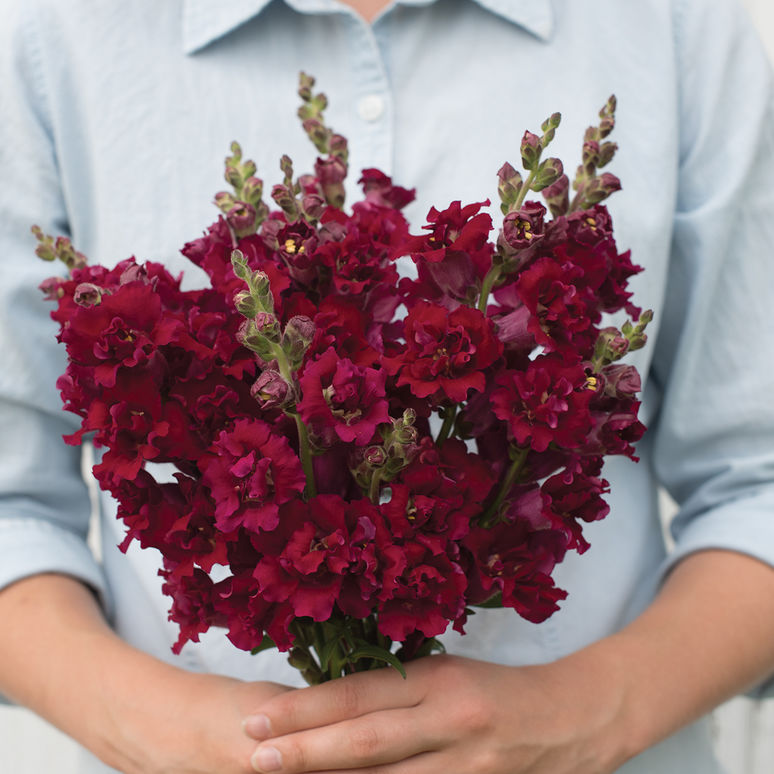 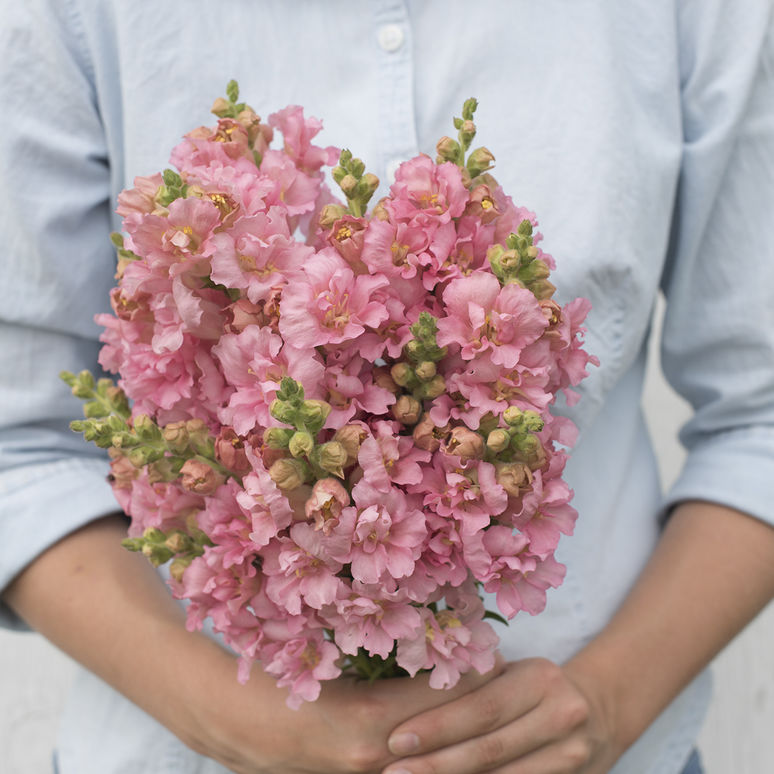 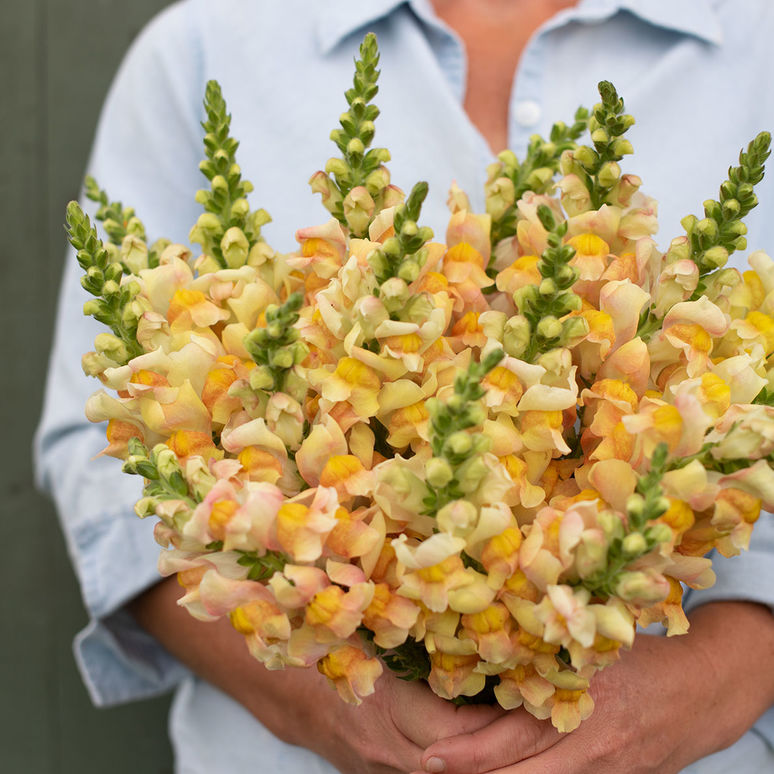  madame butterfly bronze   madame butterfly red     madame butterfly pink      costa apricot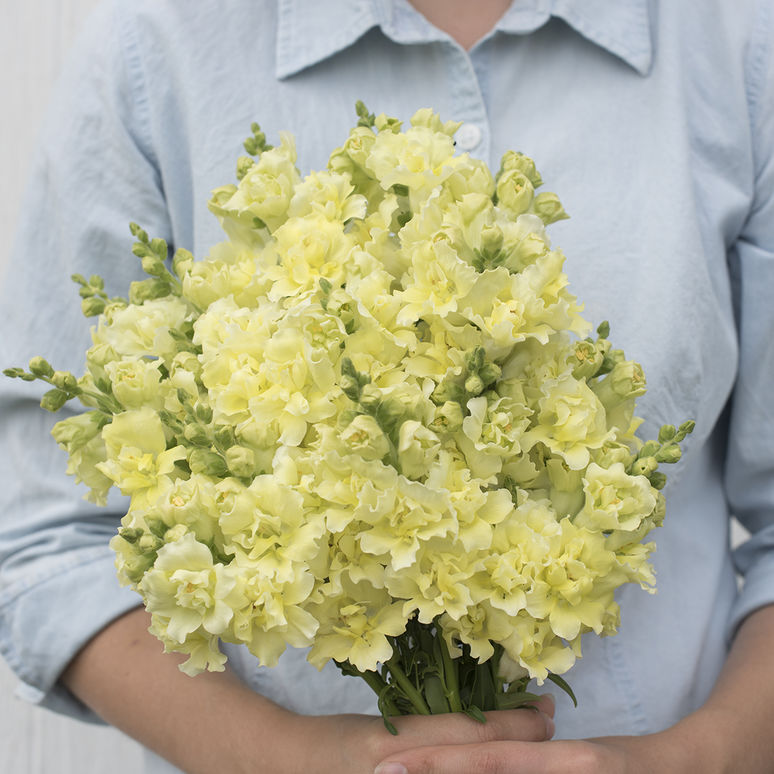 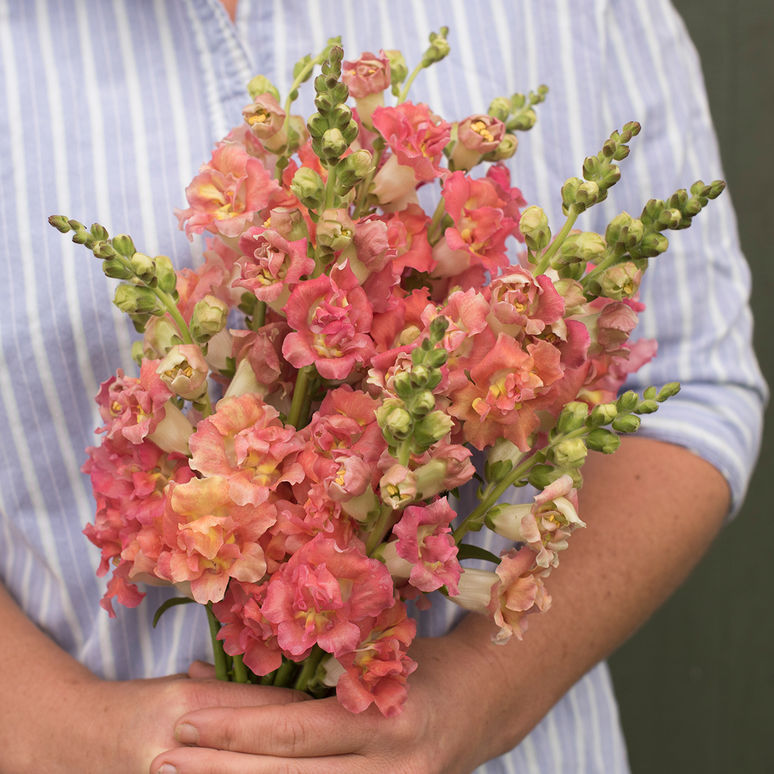 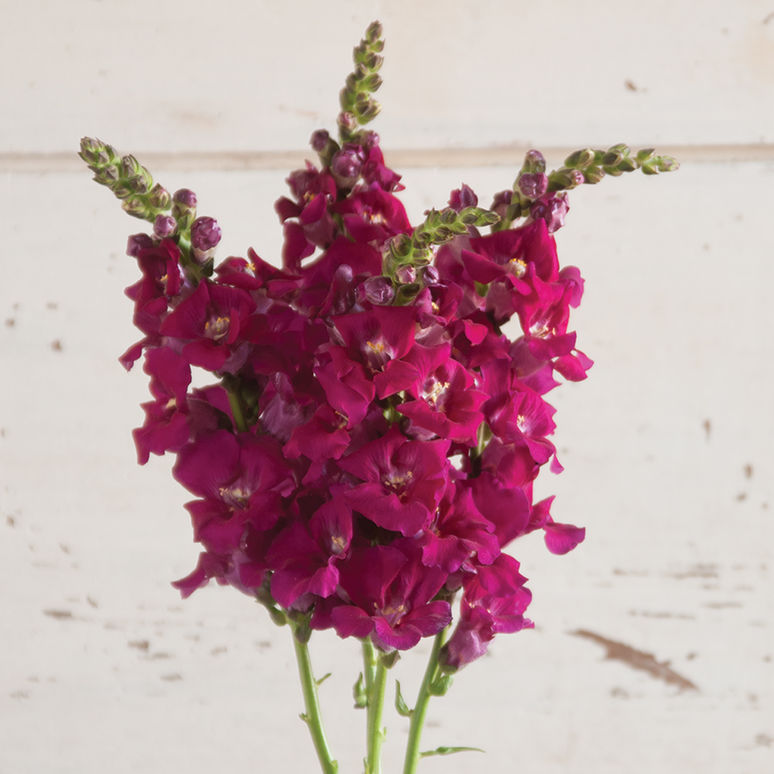 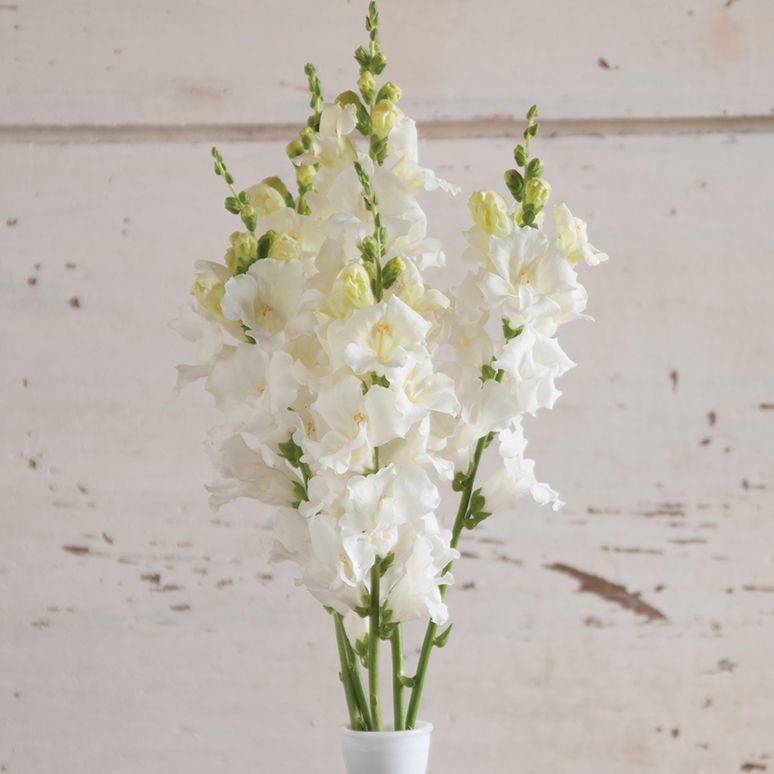    madame butterfly           madame butterfly       chantilly purple       chantilly white     light yellow            bronze with white                          	 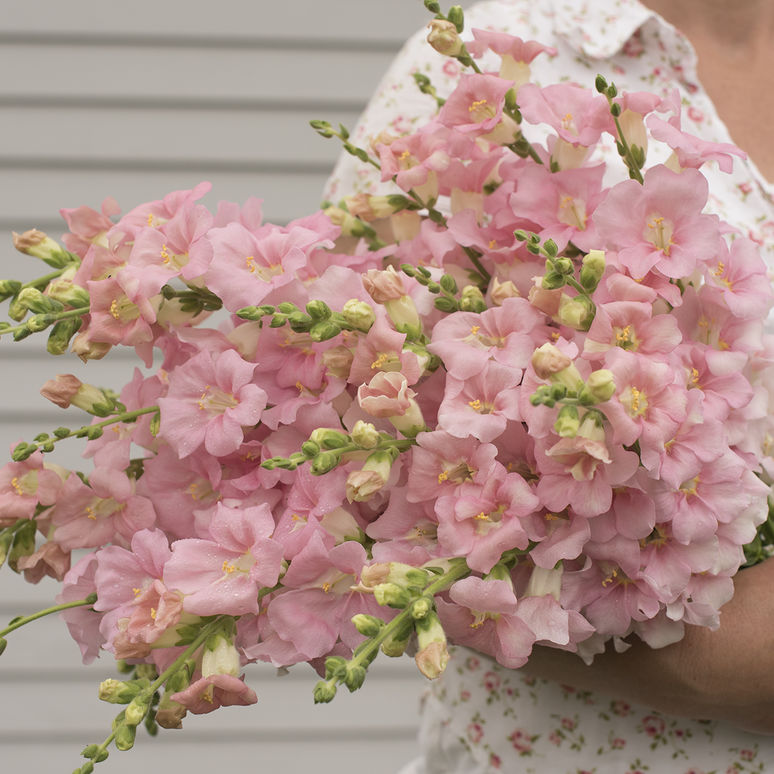 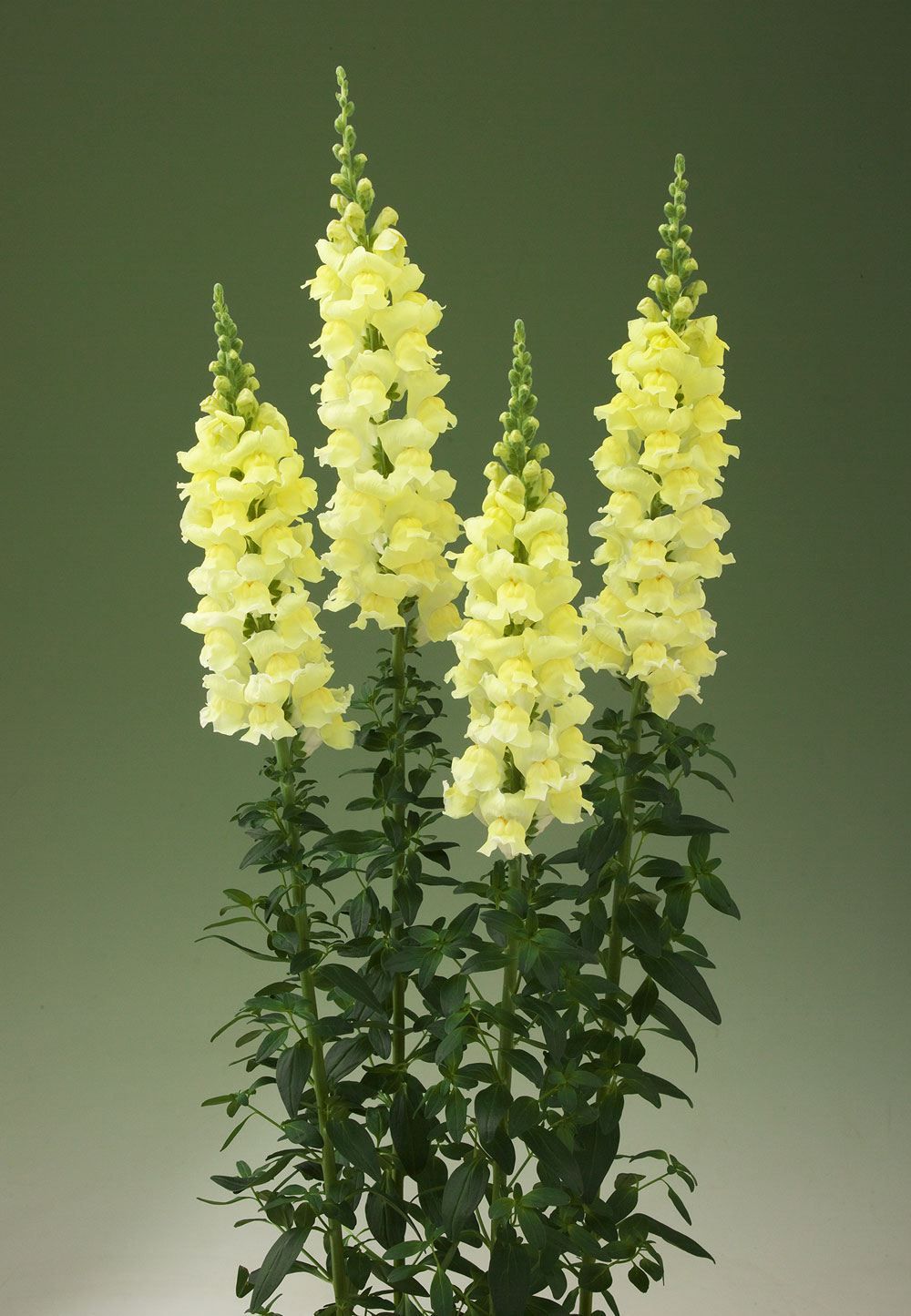  chantilly light pink  legend light yellow                              takii